T.C.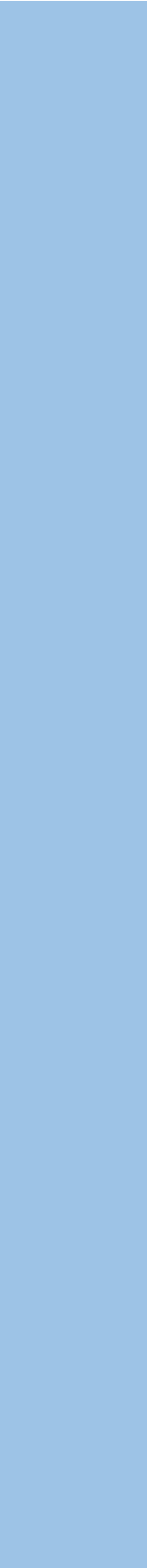 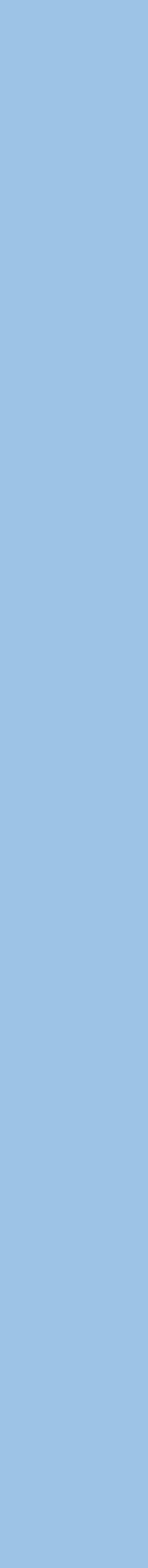 BAYBURT ÜNİVERSİTESİ REKTÖRLÜĞÜ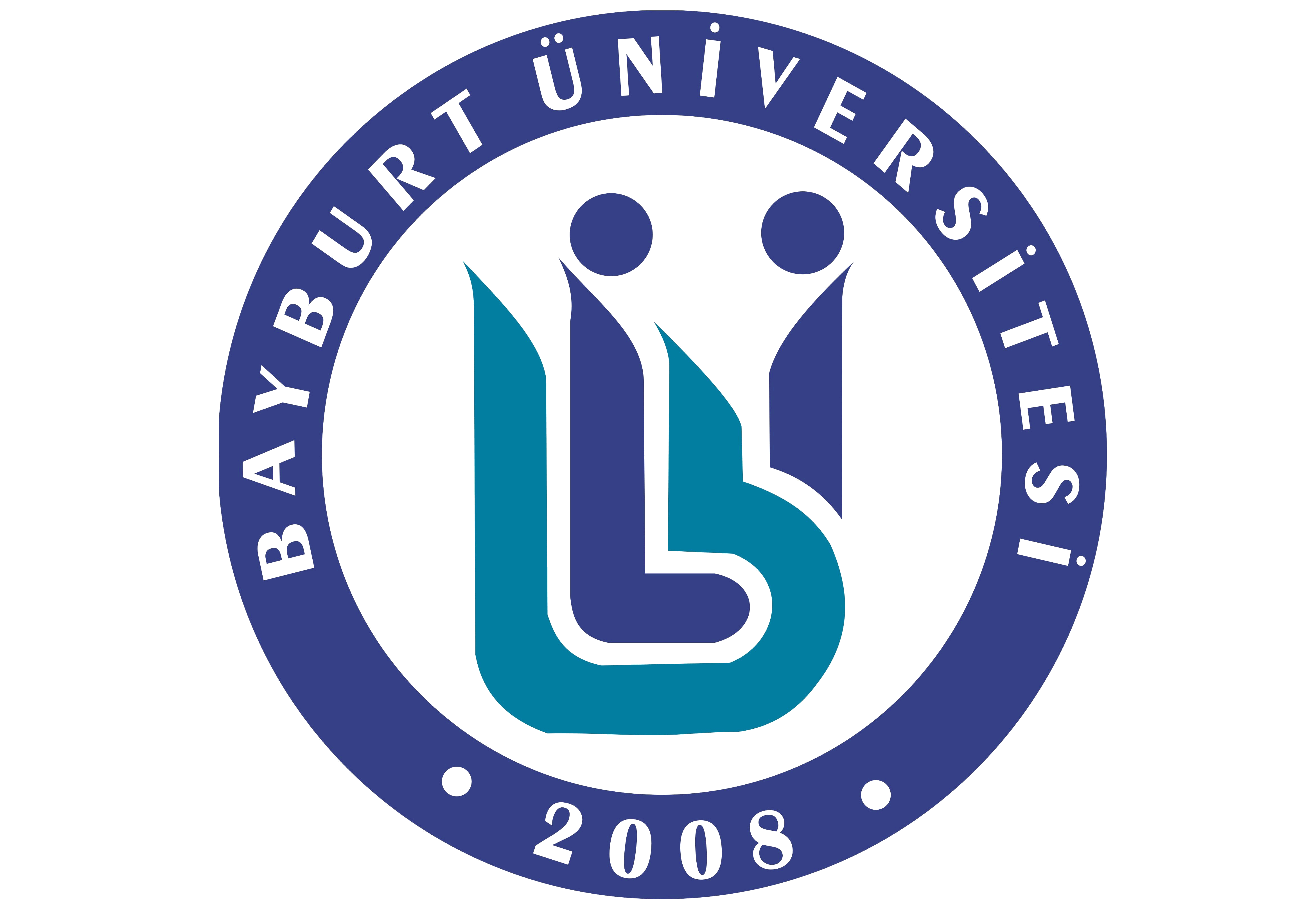 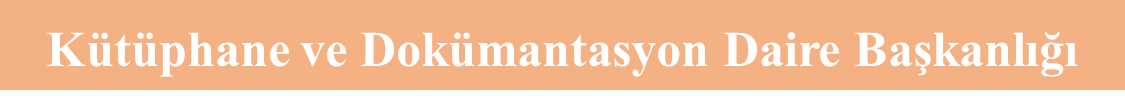 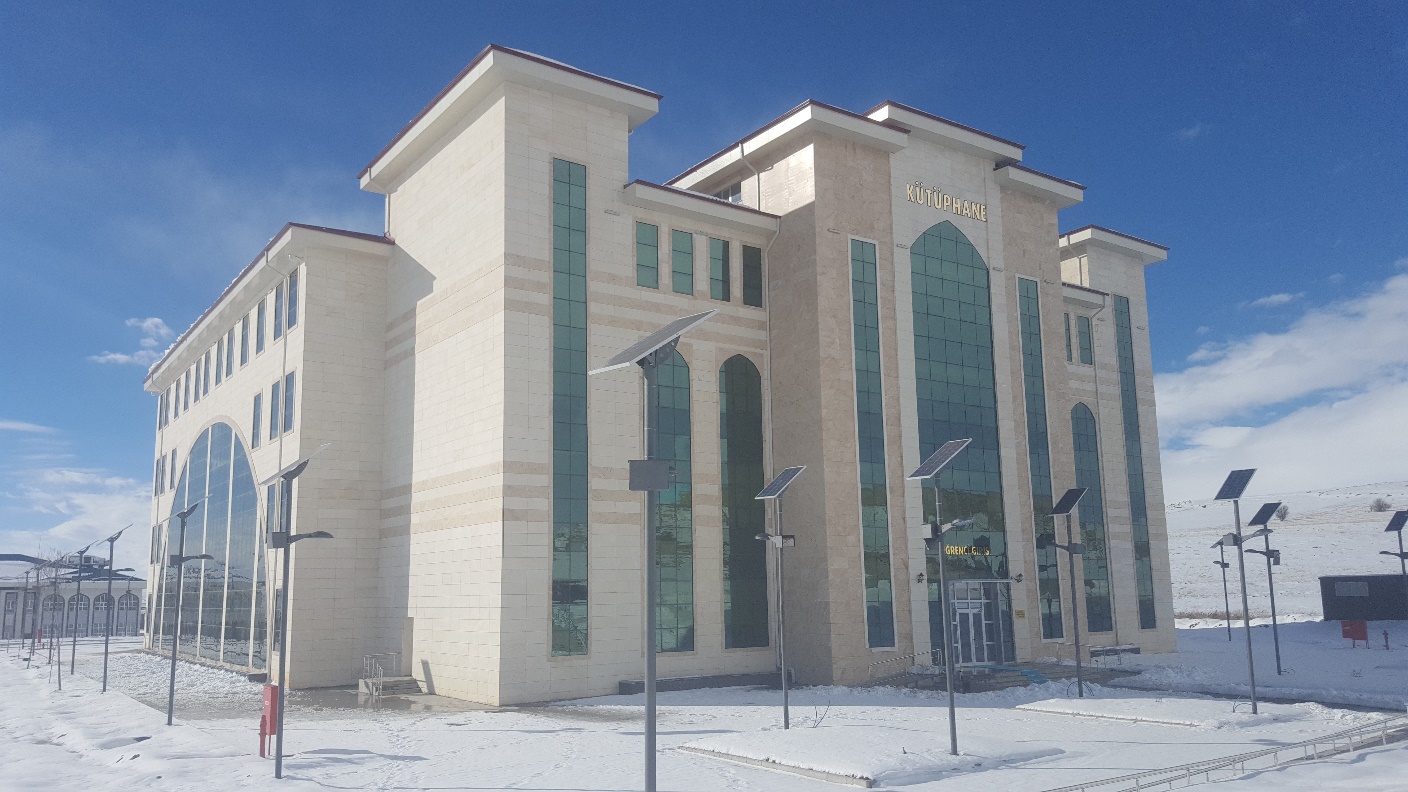 İÇİNDEKİLERÜST YÖNETİCİ SUNUŞ	3I- GENEL BİLGİLER	4A. Misyon ve Vizyon	4B. Yetki, Görev ve Sorumluluklar	5C. İdareye İlişkin Bilgiler	5         1- Fiziksel Yapı	5-6         2- Örgüt Yapısı	…………………………………………………………………        7         3- Bilgi ve Teknolojik Kaynaklar…………………………………………………..7-8         4- İnsan Kaynakları ……………………………………………………….       9-10-11         5- Sunulan Hizmetler……………………………………………………………….	126- Yönetim ve İç Kontrol Sistemi	12II- AMAÇ ve HEDEFLER	13A. İdarenin Amaç ve Hedefleri	13B. Temel Politikalar ve Öncelikler	14III- FAALİYETLERE İLİŞKİN BİLGİ VE DEĞERLENDİRMELER	14A. Mali Bilgiler	141- Bütçe Uygulama Sonuçları	14B. Performans Bilgileri	151- Faaliyet ve Proje Bilgileri 	15-16-17-18-19-20-21-22-23IV- KURUMSAL KABİLİYET ve KAPASİTENİN DEĞERLENDİRİLMESİ	24A- Üstünlükler	24B- Zayıflıklar	24V-  HEDEFLER	25VI-  İÇ KONTROL GÜVENCE BEYANI	26SUNUŞ	Kamu yönetiminde yaşanan değişim nedeniyle, kamu idarelerinin faaliyetlerini belirli bir plan dâhilinde yerine getirmeleri giderek önem kazanmaktadır. 5018 sayılı Kamu Mali Yönetimi ve Kontrol Kanununun yürürlüğe girmesiyle birlikte kamu mali yönetimimizde köklü değişiklikler gerçekleşmiştir. Mali yönetim reformu sürecinde kamu kaynaklarının kullanılmasında stratejik planlama, mali saydamlık ve hesap verme sorumluluğu ön plana çıkmıştır. Bu bağlamda faaliyet raporları, idarelerin önceden belirledikleri performans göstergeleri doğrultusunda gerçekleştirdikleri faaliyet ve projeleri ölçmek ve performans değerlendirmesini yapmak üzere hazırlanmaktadır. 	Üniversitemizin, eğitim-öğretim ve araştırma faaliyetlerini desteklemek amacıyla kurulan Kütüphane ve Dokümantasyon Daire Başkanlığımız bu değişim ve standartları benimseyerek büyümeye ve gelişmeye devam etmektedir.  	 Üniversitemiz Kütüphane ve Dokümantasyon Daire Başkanlığı, 2020 yılı Faaliyet Raporu 5018 Sayılı Kamu Mali Yönetimi ve Kontrol Kanununun 41. maddesi uyarınca istenilen formatta hazırlanmıştır.Arz ederim.                                                                                                                            Fatih AKBAŞ       Daire BaşkanıI- GENEL BİLGİLER	Bayburt Üniversitesi Kütüphane ve Dokümantasyon Daire Başkanlığı, Üniversitemizin 22.05.2008 tarihinde kurulması ile oluşturulmuştur. Kütüphane ve Dokümantasyon Daire Başkanlığı olarak amacımız bilgi erişimine yönelik en hızlı, en ekonomik, en doğru hizmet anlayışını benimseyerek, üniversitemizde yapılan araştırmaları ve öğretimi desteklemek, gerek kütüphanemizde gerekse kütüphane dışı birimlerimizde akademik personelimizin, idari personelimizin, öğrencilerimizin ve kurum dışı ziyaretçilerimizin ihtiyaç duyabileceği bilimsel ve kültürel materyalleri sağlamak, düzenlemek ve bilgi çağına adapte, profesyonel bir hizmet sunmaktır. 	Merkez Kütüphanemiz; 2018 eylül ayı itibarı ile Baberti Kampüsünde yapılan yeni binasında, açık raf sistemi ve toplam 11.355 m² kullanım alanı ile kullanıcılarına hizmet vermeye başlamıştır.	Sınıflama sistemi olarak ise LC (Library of Congress) sınıflama sistemi kullanılmaktadır. Kütüphane otomasyon programı olarak Türkiye genelinde en çok kullanılan YORDAM programı tercih edilmiştir. Kütüphanemizin RFID sistemine geçilmesi ile Dijitalleşme alanında Endüstri 4.0 mantığına yakınlaşmış, yeni otomasyon programına geçiş; diğer üniversitelerle bilgi paylaşımını arttırmış, kütüphanecilik adına kullanım kolaylığı sağlamış ve kütüphanemizin gelişimi açısından önemli bir yenilik olmuştur. Ayrıca, kullanıcılarımızın kütüphane binası içerisinde katalog taraması yapabilecekleri bilgisayarlar ve internet ortamına erişim gerçekleştirebilecekleri  kablosuz internet ağı mevcuttur.Misyon – Vizyon     MisyonEğitim-öğretim, araştırma-geliştirme ve topluma hizmet süreçlerinde katılımcı, araştırmacı, gelişmeye açık, evrensel değerlere saygılı, güvenli, sağlıklı, huzurlu ve bilime dayalı bir çalışma ortamıyla öğrencilerini başarıya odaklamak ve tüm potansiyellerini kullanabilmelerini sağlayarak, mesleki ve akademik alanda yetkin, girişimci kendini sürekli geliştiren toplumsal değerlere sahip ve topluma faydalı olacak bireyler yetiştiren bir üniversite olma misyonunu benimsemiş Üniversitemizin bu hedeflere ulaşmasını kendi alanında sağlayan bir kütüphane olmak.              VizyonÜniversitemizin bilgi ve beceriye yönelik hizmet üretimi, bilimsel ahlak ve değerlere sahip girişimci bireyleri ile topluma her anlamda katkı sağlayan, başarıya odaklı, tercih edilen bir üniversite vizyonuna uygun; Üniversitemizin sağlamış olduğu eğitim hizmetlerine paralel olarak, çağdaş bilgi hizmetlerini ve araştırma olanaklarını en gelişmiş şekliyle sunmak ve öğretim üyeleri, öğrenci ve araştırmacıların taleplerine en üst düzeyde cevap verebilen büyük bir üniversite kütüphanesi olmaktır. Yetki, Görev ve Sorumluluklar Kütüphane hizmetlerinin en verimli şekilde ilerleyebilmesi için, kullanıcıların ihtiyaçları doğrultusunda hızlı ve ekonomik şekilde bilgiye erişmek, erişilen bilgileri kullanıcılara sağlamak, düzenlemek ve elektronik ortamda bilgi hizmetleri sunmaktır.  Yüksek Öğretim Üst Kuruluşları ile Yüksek Öğretim kurumlarının idari teşkilatı hakkında 124 sayılı Kanun Hükmünde Kararname ile belirtildiği gibi Yayın ve Dokümantasyon Daire Başkanlığının görevleri aşağıdaki gibidir;Kütüphanenin düzenli çalışmasını sağlamak,Kitap ve dergileri yurtiçinden ve yurtdışından sağlamak, bunların ciltlenmesini ve kataloglanmasını yaptırmak,Gerekli her türlü film, fotokopi, kitap, dergi ve makaleleri sağlamak,Kütüphane hizmetlerini Yüksek Öğretim Kurumları ile ihtiyaç duyan kişi ve kurumlara sunmaktır.C. İdareye İlişkin Bilgiler1- Fiziksel Yapı		Kütüphanemiz 2018 Eylül ayı itibarı ile Baberti Kampüsünde yapılan yeni binasına taşınmış olup toplam 11.355 m² kullanım alanı olan kütüphanemiz aynı anda 700 okuyucu kapasitesi ile hizmet vermeye başlamıştır.Baberti Külliyesi Kütüphanemiz Giriş bölümünde, ödünç-iade ATM si ( Self Servis Kitap İstasyonu), kullanıcılarımızın kütüphane otomasyonuna erişebilecekleri Katalog Tarama Kioskları, danışma hizmetleri birimi mevcuttur. 	Kütüphanemizin giriş katı kullanıcılarımızın rahatça çalışmasını sağlayacak özel şekilde düzenlenmiş olup, 1,2,3 katlarımız ise kitap koleksiyonu, ders çalışma masaları ile ekip çalışmaları için Sesli çalışma odaları ve idari ofislerden oluşmaktadır.Baberti Külliyesi Merkez KütüphanesiHizmet AlanlarıEkip Sesli Çalışma Odaları1.1.2. İdari Personel Hizmet Alanları2- Örgüt Yapısı3- Bilgi ve Teknolojik Kaynaklar3.1- YazılımlarKütüphane otomasyon programı olarak YORDAM programı kullanılmaktadır.3.2- Bilgisayarlar-  Masa üstü bilgisayar sayısı: 19 Adet-  Dizüstü bilgisayar sayısı:       1  Adet3.3- Kütüphane KaynaklarıMerkez Kütüphane: 		        101.700Aydıntepe Meslek Yüksek Okulu: 2.920Toplam Kitap Sayısı :            104.620 AdetBasılı Periyodik Yayın Sayısı	: 422 AdetVeritabanı sayısı			:   24 Adet  3.4- Diğer Bilgi ve Teknolojik Kaynaklar4- İnsan Kaynakları4.1- Personel4.2- İdari Personelin Eğitim Durumu  4.3- İdari Personelin Hizmet Süreleri4.4- İdari Personelin Yaş İtibariyle Dağılımı5- Sunulan Hizmetler6- Yönetim ve İç Kontrol Sistemi5018 sayılı kanun gereğince, Kütüphane ve Dokümantasyon Daire Başkanı harcama yetkilisi olarak atanmıştır. Mali işler ise, Daire Başkanı tarafından görevlendirilen ihale yetkilisi, gerçekleştirme görevlisi ve satın alma komisyonu tarafından gerçekleştirilmektedir. Taşınır kayıt ve kontrol yetkilisi tarafından ise Taşınır Mal Yönetmeliği gerekleri yerine getirilmektedir.II- AMAÇ ve HEDEFLER Temel politikamız, eğitime ve akademik çalışmalara destek vermektir. Bu amaç doğrultusunda kaynak sayımızı ve hizmetlerimizi verimli bir şekilde arttırmaktır.İdarenin Amaç ve Hedefleri AmaçlarKütüphanemizde sunulan tüm hizmetlerin ‘kullanıcılarımıza’ yönelik olduğunun bilincini geliştirerek tüm etkinliklerimize bu ilkenin yön vermesini sağlamak.Üniversitemiz araştırmacılarının zaman ve mekân engeli olmaksızın bilgi kaynaklarımıza erişimlerini kolaylaştırmak.Kullanıcıların gereksinim duyduğu elektronik ve görsel bilgi kaynaklarına erişim sağlanması.Çağdaş bilgi teknolojileri ile donatılmış, en iyi bilgi erişim araçları ve olanaklarının sunulduğu bir bilgi merkezi olmak.Engelli kullanıcılarımızın kütüphane kaynaklarından ve hizmetlerinden zorluk yaşamadan faydalanabilmelerini sağlamak.Kullanıcılarımızdan kütüphanemizle ilgili düzenli olarak dönüt alınabilmesiyle ilgili çalışmalar yapmak.     HedeflerKullanıcıların bilgi hizmetlerinden daha hızlı ve etkin bir biçimde yararlanmalarını sağlamak.Üniversitemiz araştırmacılarının zaman ve mekân engeli olmaksızın bilgi kaynaklarımıza erişimlerini kolaylaştırmak.Kullanıcı ihtiyaçlarına ve standartlara uygun, bir “kaynak sağlama politikası” oluşturmak.Yüksek Lisans ve Doktora öğrencileri gibi özel kullanıcı guruplarına verilen ödünç verme hizmetlerini geliştirmek.Elektronik kaynakların sağlanmasına yönelik ölçütler oluşturmak, etkin kullanımlarını sağlamak ve kullanıcı eğitim programları geliştirmekYayın sağlama ve kaynak paylaşımı konularında diğer üniversite ve araştırma kütüphaneleri/kurumları ile daha sıkı işbirliğine gitmek.Çalışanların mesleki gelişimlerinin sağlanması için fırsatları takip etmek ve sürekli eğitim olanakları oluşturmak.Kütüphane etkinlik çalışmaları başlatmak ve bu etkinlikleri duyurmak için halkla ilişkiler ve pazarlama tekniklerinden yararlanmak.Kullanıcı ihtiyaçlarına ve standartlarına uygun bir “koleksiyon geliştirme politikası” oluşturmakElektronik kaynakların sağlanmasına yönelik ölçütler oluşturmak ve etkin kullanımlarını sağlamak.Türkçe yayın koleksiyonunu sanat, bilim ve kültür ürünleri açısından zenginleştirmek.Yayın sağlama ve kaynak paylaşımı konularında diğer üniversite ve araştırma kütüphaneleri / kurumları ile daha sıkı işbirliğine gitmek.Kütüphane kaynakları ve hizmetlerindeki erişimi kısıtlayan engelleri aşmaya yönelik çalışmalar yapmak.Tüm faaliyetlerin geçerli en üst standartlarda yönetilmesi ve akreditasyon sağlamak.Üniversitemizin bilimsel platformdaki yerini belirleyen ürünlerin araştırılması, düzenlenmesi  ve sunulmasına yönelik çalışmalar yapmak.Hizmet alanlarından en iyi şekilde yararlanmak.Temel Politikalar ve Öncelikler Bayburt Üniversitesi’nin eğitim, öğretim ve araştırma faaliyetlerini destekleyici şekilde hizmet vermek, akademisyenlerin, öğrencilerin ve personelin bu alandaki ihtiyaçlarını hızlı ve verimli bir biçimde karşılamak amacı ile basılı ya da elektronik ortamda bilgileri sağlamak, bu bilgilere erişimi organize etmek ve en etkin yollarla kullanıma sunmak.III- FAALİYETLERE İLİŞKİN BİLGİ VE DEĞERLENDİRMELERMali BilgilerBütçe Uygulama Sonuçları Performans BilgileriMerkez Kütüphanemiz bilgi kaynaklarına erişimi hızlı hale getirmek ve bilgi hizmetlerinden daha fazla kullanıcının faydalanmasını sağlamak amacıyla oluşturduğu web sitesi ile elektronik ortamda da hizmetlerini devam ettirmektedir. Web sitemiz aracılığı ile verilen hizmetler; çeşitli konsorsiyumlar vasıtasıyla (ANKOS, EKUAL) çevrimiçi veri tabanlarına abone olunarak bunları kullanıcılarımıza sunmak, günümüzde bilimsel araştırmalar için çok önemli bir kaynak teşkil eden online veri tabanlarından Web of Scienceİntihal.netTurcademy Sayısal KitapE-OsmanlıcaTümer Altaş Sınava Hazırlık ve Dil EğitimiKelimexHiper Kitapİdeal Online Wiley Online LibraryEbscoHost Scopus ScienceDirect Taylor & Francis IEEEEmerald İnsightİthenticate intihali engelleme programı Springer veri tabanı SobiadTurnitinJs Stor Archive Journal ContentWorld e Book LibraryOVID-LWWEmerald Insight (e-Dergi)Abonelikleri sağlanmış ve bunların yanı sıra çok sayıda deneme amaçlı veritabanı ve tam metin bilimsel dergi ve kitap web sayfamızdan erişime açılmıştır. Online danışma kaynakları, e-duyuru listesi, çevrimiçi istek formları, YORDAM katalog sorgulama ekranı ile merkez kütüphane koleksiyonuna erişim, akademik ve resmi kurum bağlantıları, iletişim bilgileri, bu hizmetlerden bazılarıdır.Kütüphanelerimizde bulunmayan fakat diğer Üniversite kütüphanelerinde ve araştırma merkezlerinde bulunan kitap, makale, tez, rapor ve benzeri yayınlar “Kütüphaneler Arası İşbirliği Protokolü” çerçevesinde kullanıcılarımız için sağlanabilmektedir.1- Faaliyet ve Proje Bilgileri Faaliyet BilgileriKütüphane HizmetleriTeknik Hizmetler1- Sekreterlik, Yazı İşleri ve Arşiv Hizmetleri,2- Araştırma Planlama ve Koordinasyon 		  	 - İnsan Kaynakları Yönetimi, 	 - Stratejik Planlama, İstatistik, Raporlama ve Değerlendirme, 	 - Bütçe Çalışmaları, 3- Bakım Onarım hizmetleri Servisi 	  -İhtiyaç Maddeleri Araç-Gereç ve Malzeme Temini,			  -Bakım-Onarım ve Tamirat İşleri,			  -Bilgisayar ve Donanımlarının Bakımı, Takibi ve Onarımlarının Yaptırılması		 	  -Ciltleme ve Onarım Hizmetleri,4- Güvenlik, Yönlendirme Hizmetleri,5- Temizlik Hizmetleri6-Koleksiyon Geliştirme, Sağlama ve Taşınır İşlemleri Servisi7-Kataloglama ve Sınıflandırma Hizmetleri Servisi8-Süreli Yayınlar Servisi9-Görsel-İşitsel Materyaller Servisi  Sekreterlik, Yazı İşleri  ve  Arşiv Hizmetleriİnsan Kaynakları YönetimiKütüphane hizmetlerinin verimli ve etkin bir biçimde işleyişini devam ettirebilmesi ve hizmet sürekliliği çerçevesinde gerekli personel organizasyonun planlanması ve denetimi çalışmalarını kapsar. Gerekli görüldüğü takdirde; hizmet içi eğitim çalışmaları, personelin hizmetleri ile ilgili yapılan seminer, konferans, sempozyum ve panellere katılması ve staj ya da yarım zamanlı öğrenci çalıştırma organizasyonu planlanır ve yürütülür.2019 yılında kütüphane hizmetleri; 1 Daire Başkanı, 3 Şube Müdürü, 3 Kütüphaneci, 1 Memur, 1 Teknisyen Yardımcısı olmak üzere toplam 9 personel ile yürütülmüştür. Hazırlanan iş süreçlerine göre personelin görevlendirmeleri yapılmıştır.Stratejik Planlama,  İstatistik, Raporlama ve DeğerlendirmeDaire Başkanlığımızdan talep edilen her türlü istatistiki bilgi ve raporların hazırlanması, değerlendirilmesi işlemleri birimimiz tarafından titizlikle yürütülmektedir. 2019 yılı içerisinde Kütüphane kullanım istatistikleri, haftalık brifingler, öğrencilere oryantasyon sunumu, 2019 Kütüphane Brifingi ile Kütüphane ve Dokümantasyon Daire Başkanlığı Faaliyet Raporu hazırlanmıştır.İhtiyaç Maddeleri, Araç-Gereç ve Malzeme Teminiİhtiyaçlar, bütçe imkanları ya da ilgili Rektörlük birimleri ile görüşülerek karşılanmaktadır. Bu çerçevede ihtiyaç duyulan çeşitli miktarlarda temizlik maddeleri, kırtasiye malzemeleri İdari ve Mali İşler Daire Başkanlığı ile görüşülerek bunlara benzer çeşitli ihtiyaçlarımız karşılanmıştır. Bunun dışında yeni kitaplarımız için yeni raf ve çalışma masaları ile oturma sistemleri yaptırılarak hizmete alınmıştır. Bakım-Onarım ve Tamirat İşleriKütüphane binası ile ilgili her türlü bakım, onarım hizmetlerinin yürütülmesi çalışmalarını kapsamaktadır. Bilgisayar ve Donanımlarının Bakımı, Takibi ve Onarımlarının YaptırılmasıKütüphanede bulunan bilgisayar, yazıcı, tarayıcı, barkod vb. makinelerin düzenli ve uyumlu çalışmasının sağlanması ve bu konuda çalışmalar yapılması, kütüphanede kullanılan bilgisayar ve ilgili diğer elektronik alet ve makinelerin arızalanmaları halinde, arızaların giderilmesi için ilgili birimlere gönderilmesi ve takiplerinin yapılması, mevcut bilgisayar, elektronik alet ve makineler ile işletim sistemlerinin denetim altında tutularak yeni teknolojilerin takip edilmesi, sistemin sürekli geliştirilmesi için önerilerde bulunulması, kütüphane bilgisayar sistemlerinin virüslere karşı gerekli koruma için programların kurulması, bilgisayar kullanımı konusunda personele destek sağlanması vb. çalışmaları yürütür.Ciltleme ve Onarım HizmetleriKütüphane kaynaklarının ciltlenmesi ve cilt onarımı işlemlerinin yapılması, yaptırılması ve takibi çalışmalarını yürütür. Kütüphanemizde çeşitli nedenlerden dolayı ciltlerinde problem olan kitaplar seçilerek, kütüphanemizde ciltleme – onarım birimi bulunmadığı için, ihtiyaç halinde dışarıdan yardım alınarak yapılması planlanmıştır.Temizlik HizmetleriKütüphane binamızın tüm temizlik işleri; temizlik şirketi elemanı tarafından yürütülmektedir. Kullanıcılarımızın daha düzenli ve temiz bir ortamda çalışma imkanı bulmaları için saatlik, günlük haftalık ve aylık olarak bir temizlik planı çerçevesinde işler yürütülmektedir.Güvenlik, Yönlendirme HizmetleriBinanın genel güvenliğinin sağlanması ve denetlenmesi, hırsızlık ve yangın için önlemler alınması, kütüphane girişinde ve gerekirse salonlarda sessizliğin ve kütüphane kurallarına uyulmasının sağlanması, kütüphane girişindeki güvenlik sisteminin sağlıklı bir şekilde çalışmasının sağlanması, cep telefonlarının kapattırılması ve sistem içinden geçirilmemesi, öğrencilerin yiyecek-içecek gibi kütüphaneye girmesi yasak olan eşya hizmetlerinin yürütülmesi hizmetlerini kapsar. Ayrıca işlem yaptırılmadan kütüphane materyalinin dışarıya çıkarılmasına engel olunur ve kurallara uymayanlar hakkında tutanak düzenlenir.Giriş çıkışların sessiz ve uygun şekilde yapılması ve genel güvenlik hizmetleri sağlanmıştır.Koleksiyon Geliştirme, Sağlama ve Taşınır İşlemleri Servisiİhtiyaç duyulan her türlü bilgi materyalinin kütüphane koleksiyonuna katılmasını sağlayan işlemler bütünüdür. 2020 yılı itibariyle bağış - satınalma yoluyla 4.575 adet kitap temin edilmiştir.Kataloglama ve Sınıflandırma Hizmetleri Servisi2011 yılında kullanılmaya başlanan YORDAM Kütüphane Otomasyon Programı, kullanım sürecinde gerekli görülen yeni talepler doğrultusunda ilgili firma tarafından geliştirilmekte ve bu gelişmeler sistemimize yeni versiyonlarının yüklenmesi ile yansıtılmaktadır. Kataloglama ve sınıflandırma hizmetleri servisinin çalışmaları kitapların, tezlerin ve diğer materyallerin kullanımlarını düzenli ve hızlı bir şekilde sağlamak amacıyla, kataloglama ve sınıflama işlemlerinin yapılması, katalog bilgilerinin bilgisayara aktarımı, konu başlıklarının Türkçe olarak verilmesi işlemleri ile kullanıma hazır hale getirilmesi için diğer işlemleri kapsar. Kataloglama ve sınıflama işlemlerinde kütüphanemiz, uluslar arası nitelik taşıyan ve çoğunlukla üniversite kütüphanelerinin kullandığı Kongre Kütüphanesi Sınıflandırma Sistemi (Library of Congress Classification System)’ni ve konu başlıklarını (subject headings) kullanmaktadır. Güncellenen kütüphane otomasyonu ile internet bağlantısı bulunan her yerden kütüphane koleksiyonumuz, http://katalog.bayburt.edu.tr/yordambt/yordam.php? adresindeki katalog sorgulama linkinden erişilerek tarama işlemi yapılabilmektedir. Taşınır işlemleri yapılmış olan kitapların kaşe ve güvenlik işlemleri ile, kataloglama ve sınıflandırma işlemleri tamamlanan kitapların barkod, kitap sırtı etiket ve koruma bantı, işlemleri yapılarak kitaplar kullanıma sunulmaktadır. * Kütüphanemizde bulunan tüm kitapların konusal dağılımı aşağıda verilmiştir.Görsel-İşitsel Materyaller ServisiKütüphane koleksiyon geliştirme politikalarına uygun olarak, mevcut ve yeni olarak piyasaya sürülen tüm görsel ve işitsel materyallerin, fiyat durumlarının değerlendirilmesi ve sağlanmasıyla ilgili çalışmalar yürütülmektedir. Kütüphanemizde bulunan görsel ve işitsel materyallerin otomasyon programımıza aktarılması işlemleri sürdürülmektedir.1.3  OKUYUCU HİZMETLERİ1- Tanıtım, Yararlandırma ve Kullanıcı Eğitimi Servisi,2- Ödünç Verme Servisi,3- Kütüphaneler Arası İşbirliği Hizmetleri Servisi,4- Elektronik Yayınlar Servisi5- Süreli Yayınlar Servisi6- Danışma HizmetiOkuyucular, kütüphanede açık raf sistemi uygulandığından aradıkları bilgiyi kendileri bulabilirler. Bilgisayar terminalleri, okuyucunun aradığı bilgiye kolaylıkla ulaşabilmesini sağlamak ve elektronik kütüphane hizmetinden faydalanmak amacıyla okuyucu salonlarımızda da bulunmaktadır. Kütüphanemizde bulunan bilgisayarlar aracılığıyla, kitaba, kitabın adından, yazarından, kitap adında geçen herhangi bir kelimeden, konusundan, yayın evinden ve yayın yerinden kitaplara ulaşılabilir. Kütüphane koleksiyonuna, internet üzerinden de ulaşılabilir. Ayrıca, istenilen kitapların yerinde bulunabilmesi için düzenli olarak raf kontrolleri yapılmaktadır.Kütüphane koleksiyonunun kütüphane dışında kullanımını sağlamak için Kütüphane Yönetmeliği’nin ilgili maddeleri gereğince üye kaydı, materyallerin ödünç verilmesi, istenilmesi halinde süre uzatmalarının yapılması, ödünç verilen materyallerin takibi ve iadesi işlemleri, geciktirilen materyaller ile ilgili işlemler, kütüphaneden ilişik kesme işlemleri vb. çalışmaları da yıl boyunca sağlıklı bir şekilde yürütülmüştür. Kütüphanemiz adı geçen işlemleri hafta içi eğitim-öğretim zamanlarında 08.00-22.00, cumartesi ve pazar günleri 10.00-22.00 eğitim-öğretim zamanı dışında 08.00-17.00 saatleri arasında gerçekleştirmiştir.Ayrıca, kullanıcılarımız, üniversite kütüphaneleri arası işbirliği çerçevesinde, kütüphanemiz aracılığı ile ödünç verme hizmetlerinden yararlanabilirler. Merkez Kütüphanemizde bulunmayan kitap ve makaleleri Kütüphaneler arası İşbirliği Politikaları çerçevesinde yurt içi ve yurt dışı kütüphane ve bilgi merkezlerinden temin etmek mümkündür.Kütüphanemizin tanıtımı ve kullanılabilirliği açısından kütüphanemizin amacına, hedeflerine ve görevlerine uygun bir biçimde hizmetlerinin internet ortamından erişilebilir hale getirilmesi, internette dağınık bilgiye düzenli erişimin sağlanması amacıyla web sayfası tasarımı yapılması ve bu sayfanın dinamik ve güncel olarak sürekli erişimde kalması sağlanmaktadır. Bunun yanısıra yıl boyunca deneme erişimlerine açık olan veritabanlarına göre, web sitemiz sürekli olarak güncellenmektedir.2020 yılı içerisinde okuyucularımıza sunmuş olduğumuz hizmetler, tablolar halinde aşağıda belirtilmiştir.           Tablo 1                    Tablo 2                                                                                                 Tablo 3  Tablo 4IV- KURUMSAL KABİLİYET VE KAPASİTENİN DEĞERLENDİRİLMESİ Üstünlükler Üniversite yönetiminin desteği,Kütüphanenin kendine ait bütçesinin olması,Kullanıcılarımızın desteği, E-Kütüphane hizmetlerinin veriliyor olması,ANKOS (Anadolu Üniversite Kütüphaneleri Konsorsiyumu), KİTS (Kütüphanelerarası İşbirliği Takip Sistemi), BLU (Balkan Ülkeleri Kütüphaneler Birliği ),  TO-KAT Toplu Kataloğu  ve ULAKBİM EKUAL (Elektronik Kaynaklar Ulusal Akademik Lisansı), TÜBESS (Türkiye Belge Sağlama Sistemi) üyelikleri,Diğer üniversite kütüphaneleri ile iletişim içinde olunması ve işbirliği sağlanması,Koleksiyonun Elektronik Kütüphane Güvenlik Sistemi ile korunması,Kütüphaneler arası işbirliği çerçevesinde diğer üniversite kütüphanelerinden ödünç materyal sağlanması,Kütüphanecilik hizmetlerinde personelin istek, çaba ve ilerleme hızı,İşlevsel bir kütüphane web sayfasına sahip olunması,İyi bir kütüphane otomasyon programına sahip olunması,Kütüphane koleksiyonuna kütüphane dışından da çevrimiçi olarak erişilebilmesi,Teknolojik gelişmelerin izlenmesi ve bunlara uyum sağlanması, Mail sistemi ile kullanıcılarla irtibatın olmasıRFID Akıllı Kütüphane Sistemi ile kullanıcıların her türlü işlemlerini ( Ödünç – İade – Katalog Tarama )  yapıyor olması.B- ZayıflıklarCiltleme ve onarım birimi olmaması.Kitap hijyenine yönelik teknik donanım bulunmaması.Açık erişim ve arşiv politikası kapsamında Dspace programına üyelik ve veri girişinin yetersiz olması.Güvenlik görevlisinin yetersiz olması.İnterbet bağlantılarında zaman zaman aksaklıkların olması.Personel sayısı yetersizliği.		V-  HEDEFLERPeriyodik yayınların okuyucularımıza sunulması ve arşivlenmesi için ayrı bir alan oluşturulması.Araştırmacılarımızın kullanabilmesi için bilgisayar odası veya odaları oluşturulması.Kütüphane kullanıcılarının dinlenebilecekleri kantin-kafeterya vb. sosyal alanların oluşturulması.Basılı kaynak koleksiyonunun ihtiyaçlar ve istekler doğrultusunda sayı ve nitelik olarak arttırılması.Engelli kullanıcılarımızın da kütüphane hizmetlerinden yararlanmalarını sağlayacak gerekli donanımların oluşturulması için ön çalışmaların yapılması.Elektronik dergilerin, veri tabanlarının ve e-kitapların kullanıcılarımızın talepleri doğrultusunda devamlılığının sağlanması ve yeni eklenecek elektronik kaynakların seçilmesi.Her yıl kütüphaneler haftası kapsamında etkinlikler düzenleyerek daha çok kullanıcıya erişilmesi.Kütüphane web sayfasının etkin kullanımı ve web üzerinden kullanıcı memnuniyetini belirlemek amacıyla, anket çalışmalarının başlatılması ve değerlendirilmesi için gerekli teknik desteğin sağlanması.Veri tabanlarımız konusunda öğretim elemanlarımızı periyodik olarak bilgilendirmek.Açık erişim ve arşiv politikası Dspace programına tüm akademik personelin üyeliklerinin yapılması ve en üst seviyede veri girişlerinin yapılması.Yeni başlayan öğrencilere oryantasyon eğitimi verilmesi.Kütüphanedeki basılı eserlerin elektronik ortama kazandırılarak bir arşiv oluşturulması.VI - İÇ KONTROL GÜVENCE BEYANI Harcama Yetkilisi olarak yetkim dahilinde; Bu raporda yer alan bilgilerin güvenilir, tam ve doğru olduğunu beyan ederim. Bu raporda açıklanan faaliyetler için bütçe ile tahsis edilmiş kaynakların, planlanmış amaçlar doğrultusunda ve iyi mali yönetim ilkelerine uygun olarak kullanıldığını ve iç kontrol sisteminin işlemlerin yasallık ve düzenliliğine ilişkin yeterli güvenceyi sağladığını bildiririm. Bu güvence, üst yönetici olarak sahip olduğum bilgi ve değerlendirmeler, iç kontroller, iç denetçi raporları ile Sayıştay raporları gibi bilgim dahilindeki hususlara dayanmaktadır. Burada raporlanmayan, idarenin menfaatlerine zarar veren herhangi bir husus hakkında bilgim olmadığını beyan ederim. (BAYBURT –…../01/2020 )Ad-Soyad Unvan         İmza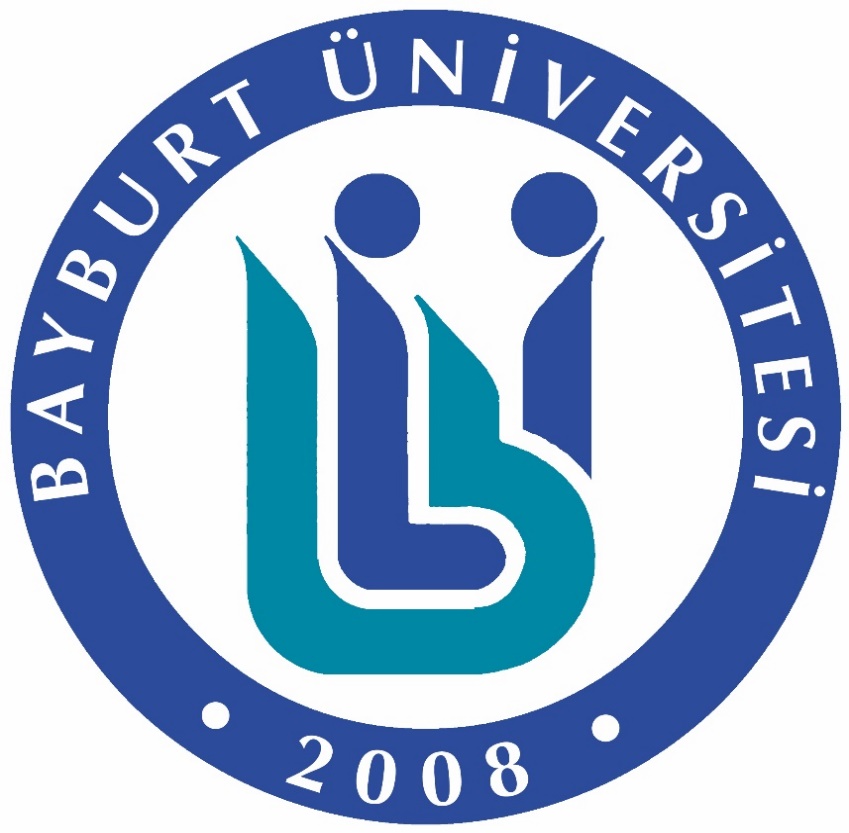 Adres: Bayburt Üniversitesi Baberti Külliyesi 69000 BAYBURTTel    : +90 458 210 73 51Faks : +90 458 21073 46E-posta:kutuphane@bayburt.edu.trKAT KULLANIM ALANLARIBodrum Kat : Enerji Odası ,Kalorifer odası, Sığınak, ciltleme odası, kataloglama odası, Teknisyen odaları,depolarGiriş Bölümü:  Giriş Turnikeleri, Ödünç-iade ATM si        ( Self Servis Kitap İstasyonu), kullanıcılarımızın kütüphane otomasyonuna erişebilecekleri Katalog Tarama Kioskları, danışma hizmetleri1,2,3 katlarımız: Kitap koleksiyonu, ders çalışma masaları ile ekip çalışmaları için Sesli çalışma odaları ve idari ofisler               2.573 m²      8.782 m²   Hizmet AlanlarıSayısı(Adet)Alanı()Kullanan Sayısı (Kişi)Sesli Çalışma Odası1230072Toplam1230072Hizmet AlanlarıSayısı(Adet)Alanı()Kullanan Sayısı (Kişi)İdari Kısım / Salon 1132511Danışma4802Toplam1540513Cinsiİdari Amaçlı (Adet)Araştırma Amaçlı (Adet)Masaüstü Bilgisayar118Dizüstü Bilgisayar1-Barkot Okuyucu(Kablolu)1-Barkot Okuyucu (Kablosuz)2-Manyetik Bant Yükleme Birimi4-Manyetik Bant Boşaltma Birimi1-Güvenlik Sistem Paneli2-Fotokopi Makinesi1-Faks Makinesi ve Tarayıcı1-Yazıcı5-Katalog TaramaKiosku-3Ödünç – İadeKiosku-3Kütüphane Tanıtım Kiosku-2Kitap iade ATM( Self Servis Kitap iade İstasyonu)-1Ü n v a n ıSayısıDaire Başkanı1Şube Müdürü3Kütüphaneci3V.H.K.İ 2Memur1Teknisyen Yardımcısı 1TOPLAM11İdari Personelin Eğitim Durumuİdari Personelin Eğitim Durumuİdari Personelin Eğitim Durumuİdari Personelin Eğitim Durumuİdari Personelin Eğitim Durumuİdari Personelin Eğitim DurumuEğitim DurumuİlköğretimLiseÖn LisansLisansY.L. ve Dokt.Kişi Sayısı-2-90Kişi Sayısı1 – 3 Yıl4 – 6 Yıl7 – 10 Yıl16 – 20Yıl21 Yıl - ÜzeriKişi Sayısı41105Yaş aralığı26-30 Yaş31-35 Yaş36-40 Yaş41-50 Yaş51- ÜzeriKişi sayısı5--33HİZMET  TÜRÜ                                       İÇERİĞİ5.1-idari ve Mali HizmetlerDaire Başkanlığının her türlü Sekreterlik, Yazı İşleri  ve  Arşiv Hizmetleri, Araştırma Planlama ve Koordinasyon (İnsan Kaynakları Yönetimi, Stratejik Planlama,  İstatistik, Raporlama ve Değerlendirme, Bütçe Çalışmaları), Malzeme Temini, kitap, süreli yayın, tez, görsel-işitsel araçlar gibi her türlü kütüphane materyalinin seçimi, satın alınması ve bağış veya değişim yolu ile sağlanması işlemleri ile birlikte; sağlanan kütüphane materyalinin çağdaş bilimsel yöntemler uyarınca sınıflandırılması, kataloglanması, ihtiyaç sahiplerinin kullanımına hazır duruma getirilmesi ve sürekli olarak kullanıma hazır bulundurulması, hizmetlerini kapsar.5.2- Okuyucu Hİzmetleria) İhtiyaç sahiplerinin belirli bir ''yerinde inceleme'' ve ''ödünç verme'' sistemi çerçevesi içinde her türlü kütüphane materyalinden yararlanmalarının sağlanması, 
b) Danışma hizmeti, 
c) Bir kütüphanede bulunmayan materyalin yurtiçi veya yurtdışı kütüphanelerden sağlanması, 
d)Süreli Yayın hizmeti, e)Fotokopi, yayın taraması ve benzeri hizmetlerin düzenlenmesi ve yürütülmesi,
f) Kütüphane hizmetlerinin tanıtılması ve bu hizmetlerden yararlanmanın yaygınlaştırılması için Üniversite içine ve dışına yönelik seminer, konferans ve yayın yollarıyla ihtiyaç sahipleri ile iletişim sağlanması, hizmetlerini kapsar.g) Sesli okuma odaları ile ekip çalışmalarına imkan sağlamak.5.3 – Teknik Bakım ve Onarıma) Bakım onarım hizmetleri servisi b) Bakım onarım ve temizlik işleri için gerekli malzemenin tespit ve temin işleric) Bilgisayar ve diğer teknolojik donanımların bakım onarım takibi ve yaptırılması, d) Temizlik hizmetleri, güvenlik ve yönlendirme hizmetlerinin takibi,GİDERLERİN TÜRÜGİDERLERİN TÜRÜ2019BÜTÇEBAŞLANGIÇ ÖDENEĞİ(TL)2019GERÇEKLEŞME TOPLAMI(TL)2019GERÇEKLEŞME TOPLAMI(TL)2019GERÇEK.ORANI(%)2019GERÇEK.ORANI(%)2019GERÇEK.ORANI(%)PERSONEL GİDERLERİ700.000,00700.000,00700.000,00 750.000,00 750.000,00% 107.142SOSYAL GÜVENLİK KURUMLARINA DEVLET PRİMİ GİDERLERİ120.000,00120.000,00120.000,00150.000,00150.000,00% 124.99MAL VE HİZMET ALIM GİDERLERİ         19.000.00         19.000.00         19.000.00255.000,00255.000,00% 1.342SERMAYE GİDERLERİ         300.000,00         300.000,00         300.000,00260.000,00260.000,00% 86.66BÜTÇE GİDERLERİ TOPLAMI       1.139.000,00       1.139.000,00       1.139.000,001.415.000,001.415.000,00% 124.23AYLARGiden EvrakGelen EvrakOcak637Şubat1290Mart557Nisan439Mayıs119Haziran633Temmuz425Ağustos522Eylül112Ekim 752Kasım570Aralık1129TOPLAM774052020 YILI KONUSAL DAĞILIM2020 YILI KONUSAL DAĞILIMA - Genel Konular     194B - Felsefe – Psikoloji - Din24.329C - Tarihe Yardımcı Konular     429D - Tarih12.533E - F – Amerika Tarihi     191G - Coğrafya - Antropoloji 2.039H - Sosyal Bilimler14.255J -  Siyaset Bilimi2.645K - Hukuk2.632L - Eğitim3.838M - Müzik   250N- Güzel Sanatlar    694P -  Dil ve Edebiyat29.649Q - Bilim4.424R - Tıp2.487S - Tarım    250T – Teknoloji ve Mühendislik4.399U - Askerlik   191V - Deniz Bilimleri    46W-Tıp ve Sağlık Bilimleri    106Z- Bibliyografya ve Kütüphanecilik 222TOPLAM                                    104.620KULLANICI TİPİ İSTATİSTİĞİKULLANICI TİPİ İSTATİSTİĞİAkademik 480İdari Personel197Lisans öğrenci              2735Önlisans öğrenci367Yüksek Lisans157TOPLAM39362020 YILI AYLARA GÖRE “ ÖDÜNÇ ALINAN KİTAP ” SAYILARI2020 YILI AYLARA GÖRE “ ÖDÜNÇ ALINAN KİTAP ” SAYILARIOcak333 AdetŞubat2015 AdetMart831 AdetNisan2   AdetMayıs3    AdetHaziran   45  AdetTemmuz9   AdetAğustos42  AdetEylül72   AdetEkim104   AdetKasım179   AdetAralık201  AdetTOPLAM3.936 Adet2020 YILI AYLARA GÖRE“ ÖDÜNÇ ALAN ÜYE ”SAYILARI2020 YILI AYLARA GÖRE“ ÖDÜNÇ ALAN ÜYE ”SAYILARIOcak80 KişiŞubat     510 KişiMart210 KişiNisan1 KişiMayıs1 KişiHaziran12 KişiTemmuz3 KişiAğustos12 KişiEylül       16 KişiEkim25 KişiKasım45 KişiAralık60 KişiTOPLAM  975  Kişi2020 KÜTÜPHANELER ARASI ÖDÜNÇ VERME İSTATİSTİKLERİ (KİTS) 2020 KÜTÜPHANELER ARASI ÖDÜNÇ VERME İSTATİSTİKLERİ (KİTS) 2020 KÜTÜPHANELER ARASI ÖDÜNÇ VERME İSTATİSTİKLERİ (KİTS) 2020 KÜTÜPHANELER ARASI ÖDÜNÇ VERME İSTATİSTİKLERİ (KİTS) 2020 KÜTÜPHANELER ARASI ÖDÜNÇ VERME İSTATİSTİKLERİ (KİTS) 2020 KÜTÜPHANELER ARASI ÖDÜNÇ VERME İSTATİSTİKLERİ (KİTS) 2020 KÜTÜPHANELER ARASI ÖDÜNÇ VERME İSTATİSTİKLERİ (KİTS) 2020 KÜTÜPHANELER ARASI ÖDÜNÇ VERME İSTATİSTİKLERİ (KİTS) 2020 KÜTÜPHANELER ARASI ÖDÜNÇ VERME İSTATİSTİKLERİ (KİTS) 2020 KÜTÜPHANELER ARASI ÖDÜNÇ VERME İSTATİSTİKLERİ (KİTS) 2020 KÜTÜPHANELER ARASI ÖDÜNÇ VERME İSTATİSTİKLERİ (KİTS) 2020 KÜTÜPHANELER ARASI ÖDÜNÇ VERME İSTATİSTİKLERİ (KİTS) 2020 KÜTÜPHANELER ARASI ÖDÜNÇ VERME İSTATİSTİKLERİ (KİTS) 2020 KÜTÜPHANELER ARASI ÖDÜNÇ VERME İSTATİSTİKLERİ (KİTS) 2020 KÜTÜPHANELER ARASI ÖDÜNÇ VERME İSTATİSTİKLERİ (KİTS) Hizmet TürüOcakŞubatMartNisanMayısHaziranTemmuzAğustosEylülEkimKasımAralık TOPLAMYurtiçi Kitap Getirtme  -1---------11Yurtiçi Kitap Gönderme ---------21-3